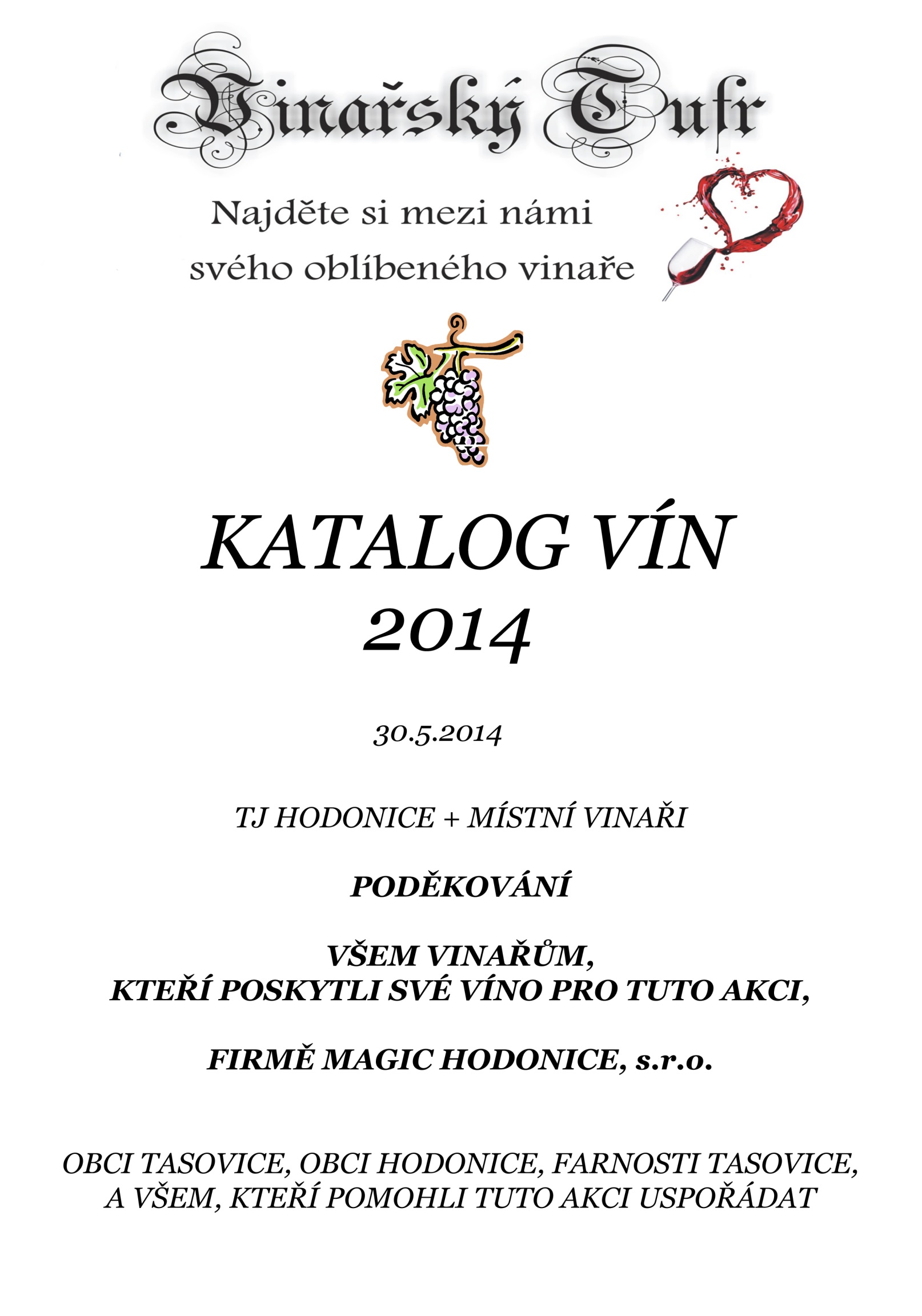 PROGRAM17:30 Děti z hodonické školky17:45 Oficiální zahájení VINAŘSKÉHO TUFRU 2014, přivítání hostů, přednáška Milušky Mitregové o lidovém tanci verbuňku18:00 Děti z tasovické školky18:10 Vyhlášení výsledků a předání cen z PUTOVÁNÍ PO TASOVICKÝCH SKLEPECH 201418:30 Začíná cimbálka, která bude s přestávkami hrát až do půl jedenácté19:00 Pěvecký sbor Sousedé19:10 ZUŠ mladší dívkyPředání ceny Miroslavu Groligovi, vítězi ankety lidu,          za minulý ročník VINAŘSKÉHO TUFRU20:00 Miluška Mitregová pohovoří o návrzích nových místních krojů20:15 Pěvecké pásmo Mužáků z Tasovic21:00 ZUŠ starší dívky + Cifry + sabráž22:00 Vylosování z anketních lístků23:00 S pánem Bohem - uzavření tanečního sálu, pokračování zpívání v degustačním přísálí24:00 Ukončení VINAŘSKÉHO TUFRU